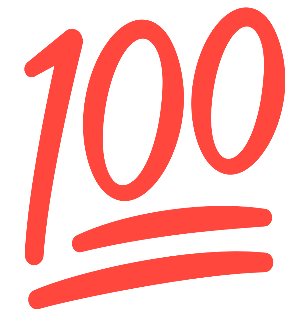 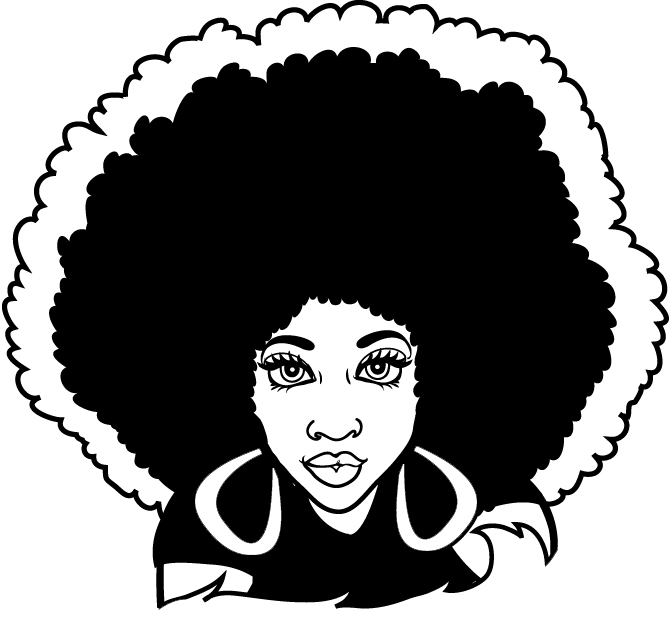 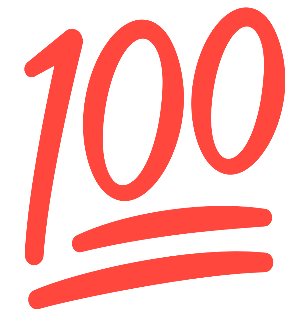 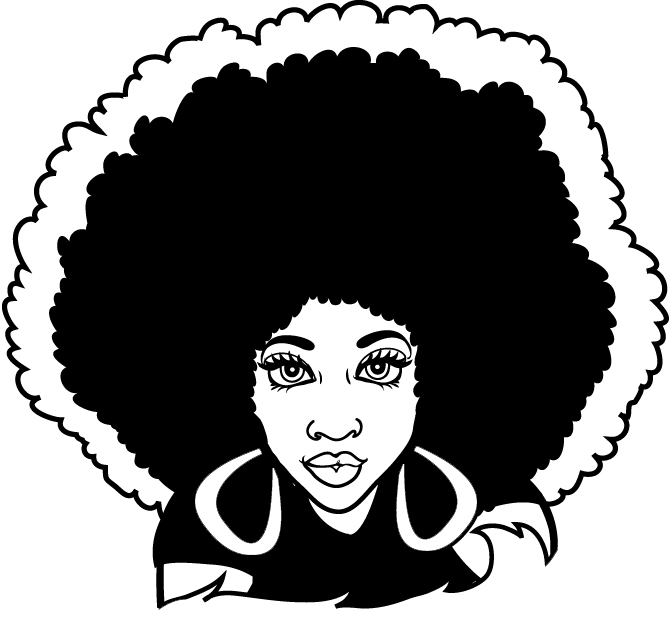 No Make-up / No Lip gloss / No Weave / No Accessories, Just Natural Beauty